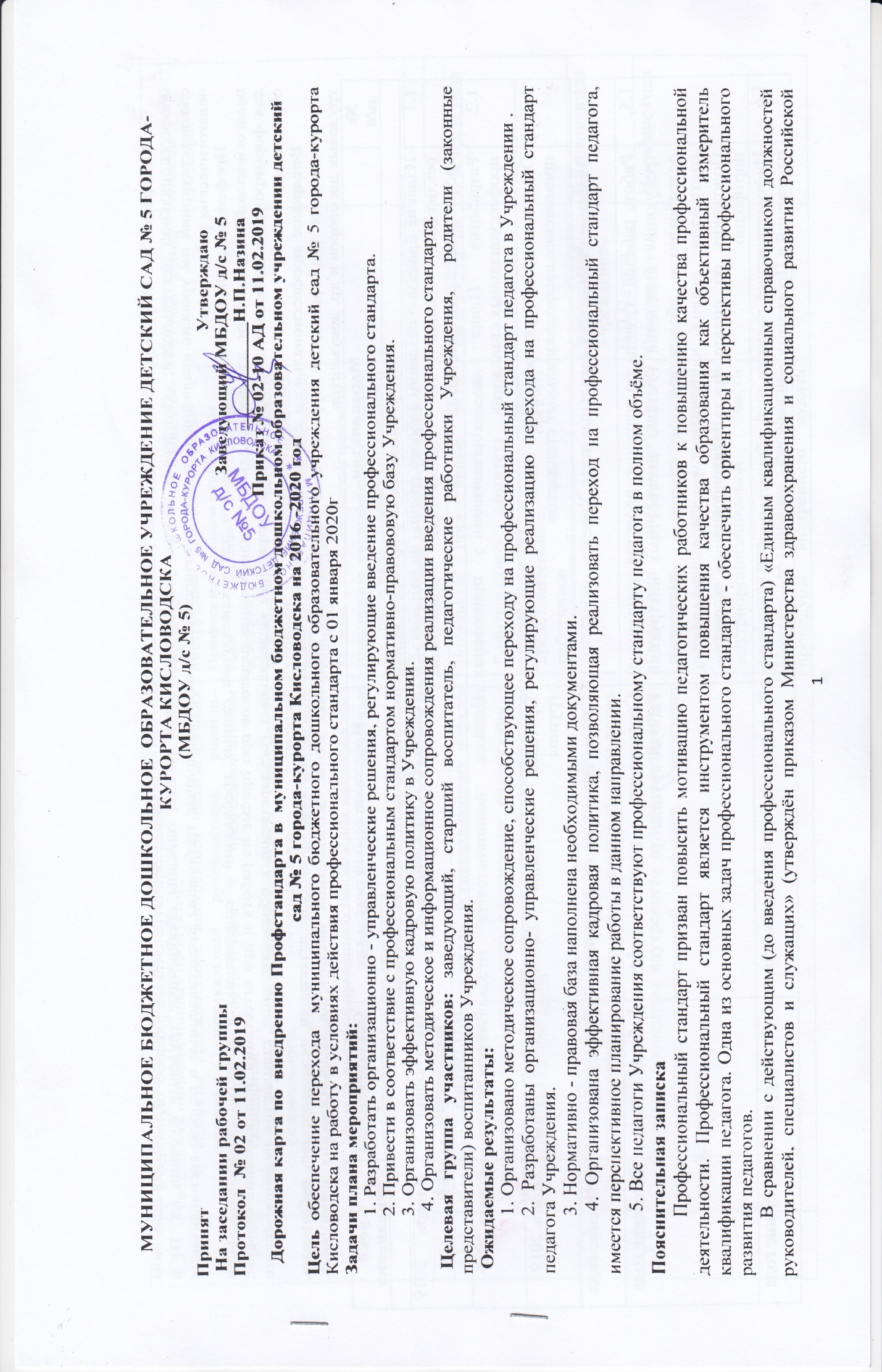 	Федерации (Минздравсоцразвития России) от 26 августа 2010 №-761н) в профессиональном стандарте выделена основная цель вида профессиональной деятельности; обозначены особые условия допуска к работе; описаны обобщенные трудовые функции (А, В) и соответствующий им уровень квалификации; конкретизированы квалификационные требования представленные в разрезе специализации педагогических работников.	Профессиональный стандарт предназначен для установления единых требований к содержанию и качеству профессиональной педагогической деятельности, для оценки уровня квалификации педагогов при приёме на работу и при аттестации, планирования карьеры; для формирования должностных инструкций и разработки федеральных государственных образовательных стандартов педагогического образования.	Внедрение профессионального стандарта приведет к изменению проведения процедуры аттестации педагогических работников, повышению их квалификации, корректировке нормативных правовых актов: должностной инструкции педагогических работников, трудовых договоров и др. документов.№ п/пМероприятияПредполагаемый результатОтветственныйСроки исполнения1.Организационно-правовое и информационно-методическое обеспечение1.Организационно-правовое и информационно-методическое обеспечение1.Организационно-правовое и информационно-методическое обеспечение1.Организационно-правовое и информационно-методическое обеспечение1.Организационно-правовое и информационно-методическое обеспечение1.1Издание приказа о создании рабочей группы по разработке и реализации Плана по организации применения профессиональных стандартов Приказ об утвержденииЗаведующий УчреждениемН.П.Назина Январь 2019 год1.2.Разработка Плана по организации применения профессиональных стандартовПланРабочая группаЯнварь 20191.3.Обсуждение и утверждение Плана по организации применения профессиональных стандартовПротокол заседания Рабочей группыРабочая группаЯнварь 20191.4.Внесение изменений в локальные акты  УчрежденияСоответствие локальных правовых актов трудовому законодательствуРабочая группаВ течение года1.5.Работа рабочей  группы по созданию проектов документов, требующих изменений (Устава, должностных инструкций педработников, обслуживающего персонала, эффективных контрактов, правил внутреннего трудового распорядка, Положения об оплате труда стимулирующих выплатах, портфолиоСоставление плана работы Рабочей группыРабочая группаВ течение года1.6.Информирование родительской общественности о внесение изменений в Программу развития образования в Учреждении ,   в основную  общеобразовательную программуИнформация на сайте УчрежденияРабочая группаВ течение года1.7.Разработка инновационных продуктов: Проекты Должностных инструкций педагогических кадров ( музыкальный руководитель, учитель-логопед) в соответствии с профессиональным стандартом Банк данных нормативно-правовых документов федерального, регионального уровней, регламентирующих введение профессионального стандарта педагога Модель внутрифирменного повышения квалификации педагогических кадров по введению профессионального стандартаПроекты Должностных инструкций в соответствии с Профессиональным стандартом Банк данных нормативно-правовых документов федерального, регионального уровней, регламентирующих введение профессионального стандарта педагога Модель внутрифирменного повышения квалификации  кадров по введению профессионального стандартаРабочая группаАпрель-сентябрь2. Формирование кадровой политики и управление персоналом2. Формирование кадровой политики и управление персоналом2. Формирование кадровой политики и управление персоналом2. Формирование кадровой политики и управление персоналом2. Формирование кадровой политики и управление персоналом2.1.Локальный уровень2.1.1.Корректировка локальных актов, устанавливающих порядок создания и деятельности аттестационной комиссии Учреждения, документального оформления содержания и результатов деятельности на основании рекомендаций вышестоящих организацийЛокальные нормативные акты, принятые с учетом мнения  Родительского комитета (при необходимости) также представительных органов работников Рабочая группаВ течение года2.1.2.Изучение профстандарта, определение своих дефицитов и «сильных» позицийАнкетыЗаведующий Учреждением Н.П.НазинаВ течение года2.1.3.Организация  процедуры внутреннего аудита соответствия профессиональных компетенций педагогов Учреждения профстандартуРазработка  инструментария по выявлению соответствия профессиональных компетенций педагогов инвариантной и внутриорганизационной части профстандартаПриказа о порядке проведения процедуры внутреннего аудита соответствия профессиональных компетенций педагогов  Учреждения профстандартуГрафика проведения процедуры внутреннего аудита соответствия профессиональных компетенций педагогов  Учреждения профстандартуРабочая группаВ течение года2.1.4.Организация проведения самоанализа (самооценки) педагогическим работником своей профессиональной деятельности с целью установления ее соответствия требованиям профессионального стандартаПлан-график проведения самоанализа Инструментарий для проведения самоанализа, методические указания по его применениюЗаведующий Учреждением Н.П.НазинаМай 2019 г2.1.5.Организация консультаций по разъяснению положений профессионального стандарта для  всех категорий работников Материалы консультацийЗаведующий Учреждением Н.П.НазинаМай-декабрь2.1.6Анализ проблем педагогов и определение возможности решениях их на уровне Учреждения: мастер-классы, взаимопосещение мероприятий, передача опыта и т.д.Разработка индивидуальных образовательных маршрутов педагогов УчрежденияЗаведующий Учреждением Н.П.Назина3. Организация обучения педагогических работников3. Организация обучения педагогических работников3. Организация обучения педагогических работников3. Организация обучения педагогических работников3. Организация обучения педагогических работников3.1.Локальный уровень3.1.1.Планирование и осуществление повышения квалификации (профессиональной переподготовки) педагогов Учреждения на очередной учебный год с учетом предложений и рекомендаций коллегиальных органов управления Учреждения, представительных органов участников образовательных отношений, аттестационных комиссий и др.Утвержденный план повышения квалификации (профессиональной переподготовки) педагогических работниковЗаведующий Учреждением Н.П.Назина3.1.2.Обучение членов рабочей группы, которые будут взаимодействовать с работникамиКонсультацииЗаведующий Учреждением Н.П.Назина4. Аттестация педагогических работников4. Аттестация педагогических работников4. Аттестация педагогических работников4. Аттестация педагогических работников4. Аттестация педагогических работников4.1.Локальный уровень4.1.1.Создание и организация деятельности аттестационной комиссии в Учреждении с целью подтверждения соответствия педагогических работников занимаемой должностиКадровое и организационно-методическое обеспечение деятельности аттестационной комиссии в организацииЗаведующий Учреждением Н.П.Назина4.1.2Проведение тестирования педагогов Учреждения на знание содержания профессионального стандартаТестыЗаведующий Учреждением Н.П.Назина4.1.3.Перспективное и текущее планирование аттестации педагогов Составление плана аттестации педагогических работников. Консультационная поддержка:процедура прохождения аттестации на соответствие занимаемой должности;процедура прохождения аттестации на квалификационную категорию (первую, высшую)процедура аттестации непедагогических работниковАдминистративный регламент аттестации педагогических работников, непедагогических работниковЗаведующий Учреждением Н.П.Назина4.1.4.Составление индивидуальных планов профессионального  развития педагогов Учреждения на основе выявленного дефицита компетентностей. Утверждение планов саморазвития педагогов:изучение нормативной и психолого–педагогической литературыосвоение педагогических технологий, выстраивание собственной методической системыразработка диагностического инструментарияучастие в реализации программы развития Учреждения, в методической работе Учрежденияобучение на курсах повышения квалификацииучастие в работе творческих. экспериментальных групп, проведение индивидуальной исследовательской работыобобщение собственного опыта педагогической деятельностиИндивидуальные планы профессионального  развития педагогов Учреждения на основе выявленного дефицита компетентностей.Заведующий Учреждением Н.П.Назина5. Заключение трудовых договоров, разработка должностных инструкций5. Заключение трудовых договоров, разработка должностных инструкций5. Заключение трудовых договоров, разработка должностных инструкций5. Заключение трудовых договоров, разработка должностных инструкций5. Заключение трудовых договоров, разработка должностных инструкций5.1.1.Разработка, согласование и утверждение локальных правовых актов области организации, нормирования, оценки качества труда  педагогов УчрежденияСоответствие локальных правовых актов трудовому законодательствуЗаведующий Учреждением Н.П.НазинаДо декабря 2018 года5.1.2.Разработка, согласование и утверждение локальных нормативных актов, устанавливающих порядок урегулирования споров между участниками образовательных отношений, либо внесение изменений в действующие правовые актыЛокальные нормативные акты, принятые с учетом мнения  советов родителей, а также представительных органов работников  УчрежденияЗаведующий Учреждением Н.П.НазинаВ течение года5.1.3.Ознакомление педагогических работников с вновь разработанными локальными нормативными актами, регламентирующими социально-трудовые отношения в организации, изменениями в ранее изданные нормативные актыДоведение до педагогических работников под роспись вновь разработанных локальных нормативных актами, регламентирующих социально-трудовые отношения в Учреждении, изменений в ранее изданные нормативные актыЗаведующий Учреждением Н.П.НазинаВ течение года5.1.4.Проведение мероприятий по организации заключения дополнительных соглашений к трудовым договорам (новых трудовых договоров) с работниками Учреждения Дополнительные соглашенияЗаведующий Учреждением Н.П.НазинаВ течение года5.1.5.Проведение  мероприятий по обеспечению готовности педагогических и иных работников к выполнению новых трудовых функцийСоставление таблицы   «Трудовые обязанности педагогов»Заведующий Учреждением Н.П.НазинаВ течение года6. Установление систем оплаты труда6. Установление систем оплаты труда6. Установление систем оплаты труда6. Установление систем оплаты труда6. Установление систем оплаты труда6.1.Локальный уровень6.1.1.Разработка, согласование и утверждение локальных правовых актов оплаты труда педагогов УчрежденияСоответствие локальных правовых актов трудовому законодательствуЗаведующий Учреждением Н.П.НазинаНоябрь-декабрь 2018 год6.1.2.Ознакомление педагогических работников с вновь разработанными локальными нормативными актами, регламентирующими вопросы оплаты труда изменениями в ранее изданные нормативные актыДоведение до педагогических работников под роспись вновь разработанных локальных нормативных актами, регламентирующих социально-трудовые отношения в организации, изменений в ранее изданные нормативные актЗаведующий Учреждением Н.П.Назина В течение года6.1.3.Разработка критериев оценки качества и эффективности деятельности педагогических работников в соответствии с профессиональным стандартом, в том числе в части распределения стимулирующих выплатПоказатели и критерии оценки качества и эффективности деятельности педагогических работниковЗаведующий Учреждением Н.П.НазинаСтарший воспитателя Е.И.КравченкоНоябрь-декабрь 2016 год7.Финансово-экономическое обеспечение7.Финансово-экономическое обеспечение7.Финансово-экономическое обеспечение7.Финансово-экономическое обеспечение7.Финансово-экономическое обеспечение7.1.1Совершенствование материально-технической базы с целью создания условий для введения профессионального стандартаСоздание предметно-развивающей средыЗаведующий Учреждением Н.П.НазинаЗаведующий хозяйством Тарасова Н.В.В течение года7.1.1.Финансовое обеспечение повышения квалификации педагогов на курсах повышения квалификацииУдостоверения (сертификаты) обучения на курсах повышения квалификацииЗаведующий Учреждением Н.П.НазинаВ течение года